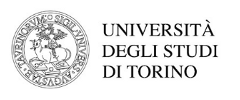 Doctoral School of Sciences and Innovative TechnologiesPhD Programme in Chemical and Materials Sciences - YYth cycleTitle of the Thesis (a preliminary title is accepted)1st/2nd/3rd  year PhD ReportPhD Student: Name SurnameSupervisor: Prof. Name SurnameHead of the Doctoral School: Prof. Massimo MaffeiCoordinator of the Program:Prof. Mario ChiesaLearning activitiesPlease refer to the PhD regulations (http://dott-scm.campusnet.unito.it/do/home.pl/View?doc=regulations.html) to fill this part of the report.PapersAuthors “Title of the paper”, Journal  year, issue, pages.PresentationsOral presentation: “Title” – Authors – Conference – Country, date. Poster presentation: “Title” – Authors – Conference – Country, date. Periods AbroadPeriodDepartment – Country. Supervisor: ………………………..PhD Courses AttendedPhD Schools AttendedName of the school, Country, date. CFU: Seminars, Conferences AttendedTitle – Country, date. CFU: TOTAL CFU Financial ReportSummary of the Scientific ActivityIntroductionSpacing 1.5Experimental MethodsSpacing 1.5Results and DiscussionSpacing 1.5Conclusions and OutlookReferencesAutors (N. Surname), Title, Journal  Year (issue), Pages.Course titleInstructorUniversity / DepartmentHoursCFUII YEAR (1363,85 €)II YEAR (1363,85 €)II YEAR (1363,85 €)III YEAR (1363,85 €)III YEAR (1363,85 €)III YEAR (1363,85 €)DATEAMOUNTDESCRIPTIONDATEAMOUNTDESCRIPTION